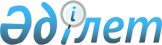 Шахтинск қаласы әкімдігі қаулыларының күші жойылды деп тану туралыҚарағанды облысы Шахтинск қаласының әкімдігінің 2023 жылғы 18 қазандағы № 52/01 қаулысы. Қарағанды облысының Әділет департаментінде 2023 жылғы 19 қазанда № 6504-09 болып тіркелді
      "Қазақстан Республикасындағы жергілікті мемлекеттік басқару және өзін-өзі басқару туралы" Қазақстан Республикасы Заңының 31-бабына, "Құқықтық актілер туралы" Қазақстан Республикасы Заңының 27-бабына сәйкес, Шахтинск қаласының әкімдігі ҚАУЛЫ ЕТЕДІ: 
      1. Шахтинск қаласы әкімдігінің келесі қаулыларының күші жойылды деп танылсын:
      1) 2019 жылғы 11 ақпандағы № 7/01 "Шахтинск аймағындағы қосымша білім беру ұйымдары коммуналдық мемлекеттік қазыналық кәсіпорнымен жүзеге асырылатын жалпы білім беру қызметіне бағаны бекіту туралы" (Нормативтік құқықтық актілерді мемлекеттік тіркеу тізілімінде № 5183 тіркелген);
      2) 2019 жылғы 13 мамырдағы № 21/01 "Мектепке дейінгі тәрбие мен білім беру ұйымдары коммуналдық мемлекеттік қазыналық кәсіпорындарымен іске асырылатын білім беру қызметтерінің бағасын бекіту туралы" (Нормативтік құқықтық актілерді мемлекеттік тіркеу тізілімінде №5330 тіркелген).
      2. Осы қаулының орындалуын бақылау Шахтинск қаласы әкімінің жетекшілік ететін орынбасарына жүктелсін.
      3. Осы қаулы оның алғашқы ресми жарияланған күнінен кейін күнтізбелік он күн өткен соң қолданысқа енгізіледі.
					© 2012. Қазақстан Республикасы Әділет министрлігінің «Қазақстан Республикасының Заңнама және құқықтық ақпарат институты» ШЖҚ РМК
				
      Шахтинск қаласының әкімі

М. Кыдырганбеков
